様式第1（第4条関係）　　　　　　　　　　　　　　　　　　　　　　　　　　　　　　　　　　　　　　年　　　月　　　日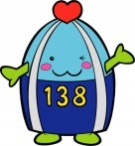 　パートナーシップ・ファミリーシップ宣誓書（あて先）一宮市長私たちは、一宮市パートナーシップ・ファミリーシップの宣誓に関する要綱に基づき、互いが人生のパートナー、ファミリーとして相互に協力し合うことを約束した関係であることを届け出ます。注）自ら記入することができない場合は代筆が可能ですが、裏面に代筆者の氏名をご記入ください。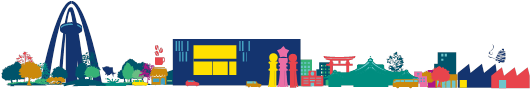 パートナーシップ・ファミリーシップの宣誓に関する確認書私たちは、一宮市パートナーシップ・ファミリーシップの宣誓に関する要綱に基づく、「パートナーシップ・ファミリーシップの宣誓」にあたり以下の内容を確認したうえで宣誓します。　以下の内容が事実と異なることが判明した場合は、パートナーシップ・ファミリーシップ宣誓書受領証、パートナーシップ・ファミリーシップ宣誓書受領カードを一宮市に返還します。　　年　　月　　日氏名　　　　　　　　　　　　　　　　　  　氏名　　　　　　　　　　　　　　　（代筆：　　　　　　　　　　　　　　）　　（代筆：　　　　　　　　　　　　　　）（第2条・関係性）互いを人生のパートナーとし、日常生活において相互に協力し合うことを約束した2人の関係及びその子を含めたファミリーの関係にある（第3条第1号・年齢）成年に達している（第3条第2号・住所）双方が市内に住民登録をしている又は届出の日から３か月以内に市内に住民登録を予定している転入予定者氏名　　　　　　　　　　　　　　　　　　　　　　　　転入予定日　　　　　　年　　月　　日　　　　　年　　月　　日（第3条第3号、第4号・婚姻の有無、他のパートナーの有無）双方に配偶者がいない又は宣誓者以外のパートナーがいない　（第3条第5号・民法に規定する婚姻できない続柄でない）宣誓をしようとする者同士が、直系血族、三親等内の傍系血族または直系姻族でない（パートナーシップに基づく養子縁組によるものを除く）（第3条第6号・生計同一である）ファミリーシップの対象とする者と生計が同一である（第4条第4号・住民登録情報の取得）住所要件を確認するため、市が職権で住民基本台帳の確認をすることに同意する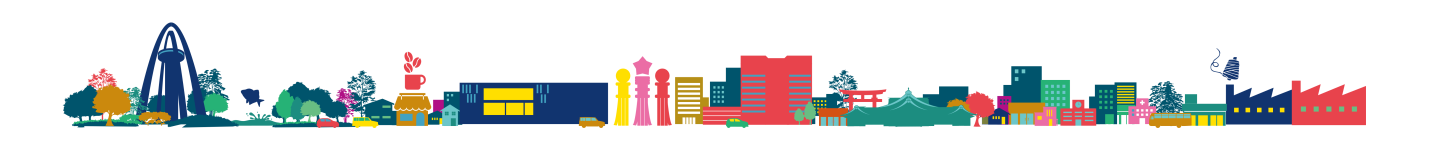 届　　出　　者届　　出　　者届　　出　　者フリガナ氏　名通称名の場合は戸籍上の氏名生年月日　　　　年　　　月　　　日　　　　年　　　月　　　日住　所電話番号ファミリーシップ対象者ファミリーシップ対象者ファミリーシップ対象者ファミリーシップ対象者ファミリーシップ対象者氏　名（続柄）（続柄）生年月日　　　　年　　　月　　　日　　　　年　　　月　　　日　　　　年　　　月　　　日　　　　年　　　月　　　日住　所